Вычислительный практикум №1Прорешать в тетради все задачи практикума используя Приложение (см.ниже). Домашнее заданиеСоставить и решить по 3 подобных задания Математические вычисленияв предметах «Сестринское дело», «ФАРМАКОЛОГИЯ»Решить задачи: Задача № 1. Определите цену деления шприца, если от подигольного конуса до цифры «1» - 10 делений.Задача № 2. Определите цену деления шприца, если от подигольного конуса до цифры «5» - 10 делений. Задача № 3. Определите цену деления шприца, если от подигольного конуса до цифры «5» - 5 делений.Задача № 4. Определите цену деления шприца, если от подигольного конуса до цифры «10» - 5 делений.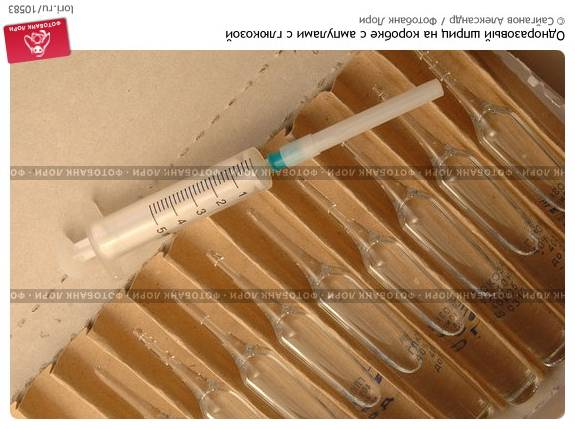 Задача № 5. Определите цену деления инсулинового  шприца в ЕД, если от подигольного конуса до числа «20» - 5 деленийМатематические вычисленияв предметах «Акушерство» и «гинекология»Задача №1: В норме физиологическая потеря в родах составляет 0,5% от массы тела. Определить кровопотерю в мл., если масса женщины ?Задача № 2: Шоковый индекс равен отношению пульса к систолическому давлению. Определить шоковый индекс, если пульс – 100, а систолическое давление – 80Задача № 3: Определите кровопотерю в родах, если она составила 10% ОЦК, при этом ОЦК составляет 5000 мл.Задачи для самостоятельного решенияРешить задачи:Приготовить 3л 1% раствора хлорамина.Приготовить 7л 0,5% раствора хлорамина.Приготовить 1л 10% раствора хлорной извести.Приготовить  1% раствора хлорной извести.5.Определите цену деления шприца, если от подигольного конуса до цифры «5» - 10 делений.6. Определите цену деления шприца, если от подигольного конуса до цифры «5» - 5 делений.7. Определите цену деления шприца, если от подигольного конуса до цифры «10» - 5 делений.8. Определите цену деления инсулинового  шприца в ЕД, если от подигольного конуса до числа «20» - 5 делений.9. Во флаконе ампициллина находится 0,5 сухого лекарственного средства. Сколько нужно взять растворителя, чтобы в 0,1 мл раствора было  сухого вещества.9. Во флаконе пенициллина находится 1 млн. ЕД сухого лекарственного средства. Сколько нужно взять растворителя, чтобы в 0,1 мл раствора было 100000 ЕД сухого вещества.10. Во флаконе оксацалина находится 0,25 сухого лекарственного средства. Сколько нужно взять растворителя, чтобы в 1 мл раствора было  сухого вещества11. Цена деления инсулинового шприца – 4 ЕД. Скольким делениям шприца соответствует 48 ЕД инсулина? 30 ЕД? 28 ЕД?12. Сколько нужно взять растворителя для разведения 20 млн. ЕД пенициллина, чтобы в 0,5 мл раствора содержалось 100000 ЕД сухого вещества.13. Сколько нужно взять 10% раствора осветленной хлорной извести и воды (в литрах) для приготовления 6л 5%раствора.14. Сколько нужно взять 10% раствора хлорной извести и воды для приготовления 3л 1% раствора.15. Сколько нужно взять 10% раствора хлорной извести и воды для приготовления 7л 0,5% раствора. Пояснения к решению задач						Приложение          Алгоритм решения задачОПРЕДЕЛЕНИЕ И НАХОЖДЕНИЕ ПРОЦЕНТА1 Сотая часть числа называется, одним  процентом этого числа само число соответствует ста процентам  Слово “процент заменяется символом %2 Пусть дано число  и требуется найти  этого числа Это будет число  равное   Например:  Так, 20 числа 18 дают числа   а,150 числа 18 - число  При  заработной плате 4000 руб. и подоходном налоге 13 налоговые  отчисления в бюджет составят     руб.3 Если число  принимается за 100,то число  соответствует , причем  Эта формула позволяет находить какой процент составляет  от . Например: Так, 2 от 4 составляет   ,    а 12 от 4 составляет  .4 Если известно, что число  составляет  числа , то само число   находятся такНапример:  При ставке налога  на прибыль  налоговые отчисления составили  3 млн. руб. Прибыль (до уплаты налога) была  равна млн. руб. ДОЛИ ГРАММА – дециграмм0,01 – сантиграмм0,001 – миллиграмм (мг)0,0001 – децимиллиграмм0,00001 – сантимиллиграмм0,000001 – миллимиллиграмм или промилли или микрограмм (мкг)КОЛИЧЕСТВО МЛ В ЛОЖКЕ1 ст.л. – 15 мл1 дес.л. – 10 мл1 ч.л. – 5 млКАПЛИ1 мл водного раствора – 20 капель1 мл спиртового раствора – 40 капель1 мл спиртово-эфирного раствора – 60 капельКОНЦЕНТРАЦИЯ РАСТВОРОВРазведение антибиотиков        Если растворитель в упаковке не предусмотрен, то при разведении антибиотика на 0,1г (100 000 ЕД) порошка берут 0,5 мл раствора. Таким образом, для разведения: 0,2г нужен 1 мл растворителя;0,5г нужно 2,5-3 мл растворителя;1г нужно 5 мл растворителяНабор в шприц заданной дозы инсулина.В 1 мл раствора находится 40 ЕД инсулина, цена деления: в шприце 4 ЕД инсулина в 0,1 мл раствора, в шприце 2 ЕД инсулина в 0,05 мл раствораСТАНДАРТНОЕ РАЗВЕДЕНИЕ АНТИБИОТИКОВ.100 000 ЕД  - 0,5 мл раствора0,1 гр -  0,5 мл раствораОПРЕДЕЛЕНИЕ ЦЕНЫ ДЕЛЕНИЯ ШПРИЦА.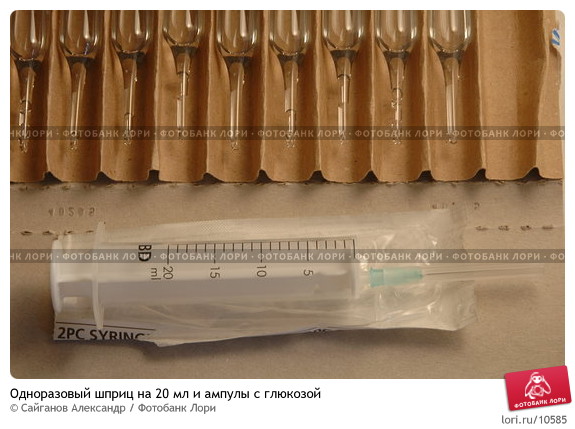 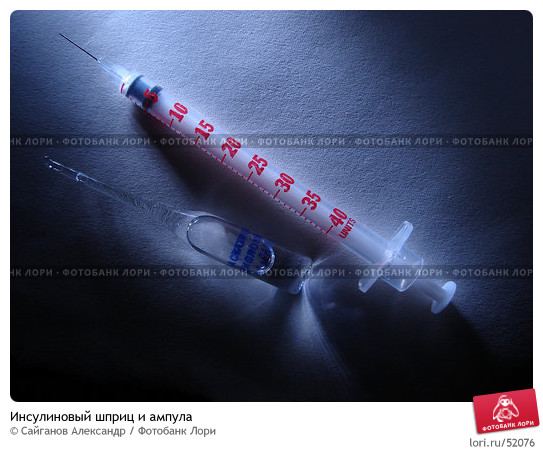 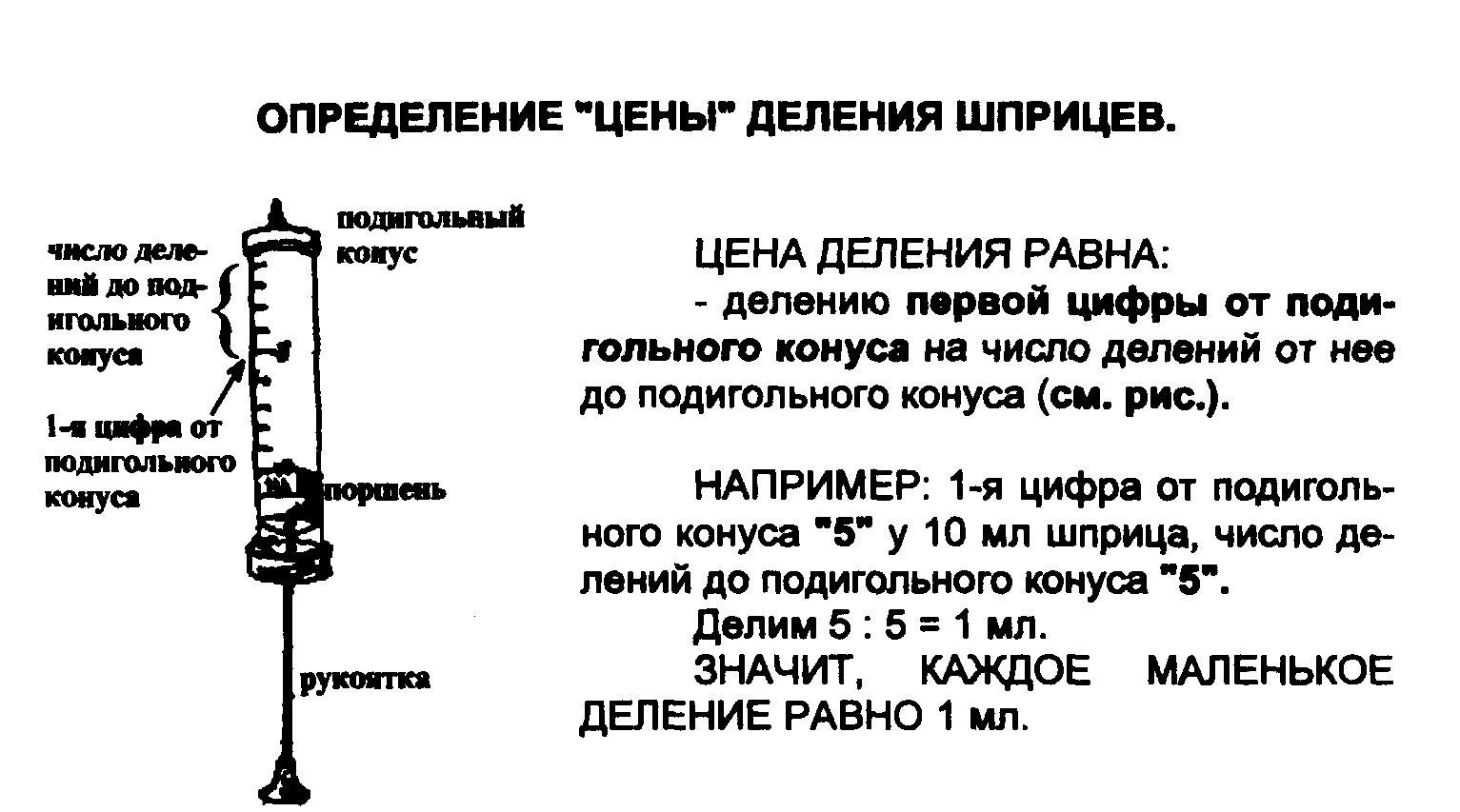 МЕРЫ ОБЪЕМА.1литр (л) = 1 куб. дециметру (дм3)1 куб. дециметр (дм3) = 1000 куб. сантиметрам (см3)1 куб. метр (м3) = 1000 000 куб. сантиметрам (см3)1 куб. метр (м3) = 1000 куб. дециметрам (дм3)1 мг =  = 1000 мг